Publicado en Monzón el 25/04/2022 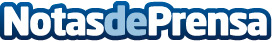 Comunicaciones seguras en las empresas, según SPI TecnologíasLa tranquilidad de trabajar en un entorno seguro ofrece a las empresas garantías de trabajo, además de contribuir a la mejora de la rentabilidad, la optimización de recursos y la mejora de la efectividad laboralDatos de contacto:Enrique Español974 415 571Nota de prensa publicada en: https://www.notasdeprensa.es/comunicaciones-seguras-en-las-empresas-segun Categorias: Aragón E-Commerce Ciberseguridad Innovación Tecnológica Digital http://www.notasdeprensa.es